MEDWAY COUNCILAdult Substance Misuse Services Memorandum of Information 
Document 1 – Briefing Paper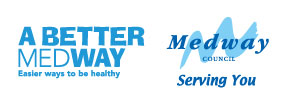 INTRODUCTIONThis memorandum of information document is for the sole purpose of consulting the market and therefore the Council does not require providers to submit tenders or bids at this stage. Any information provided will be treated in confidence.Medway Council will be seeking a single organisation to provide an Engagement, Assessment, Stabilisation and Treatment Service, as well as a Recovery and Wellbeing Service that demonstrate the following:Effective engagement with priority cohorts - by ensuring quick and easy access to evidence-based, comprehensive and clinically safe screening, assessment and treatment provision in line with updated guidance, delivered in a range of community settings, including client’s accommodation or other agency settings. Evidence of the effective use of approaches to Opiate Substitution Treatment (OST) – in line with national best practice and as described in “Medications In Recovery: Re Orientating Drug Dependence Treatment’ (NTA, 2012), to design and deliver appropriate, medically safe, and planned clinical and recovery interventions to cohorts of opiate using clients in order to improve the numbers and rate of people successfully completing treatment and sustaining recovery.Continuation and Improvement of existing alcohol provision – ensuring current pathways are sustained and further developed to ensure high levels of safe, evidence based and effective provisionEstablish a Community Rehabilitation Programme – to provide service users with the skills, motivation and confidence to complete treatment and move on to the Wellbeing and Recovery Service.Provide effective opportunities and meaningful roles for peer mentors and volunteers - to build the capacity of the treatment service, ensure seamless links to the Wellbeing and Recovery Service and be partners in co-design, quality assurance feedback and co-delivery of services.Medway Council (‘the Council’) has created a list of objectives for the new contract with the aim of developing and delivering an integrated, evidence-based, safe, effective, and data-led holistic treatment and recovery service, in which Medway residents have access to harm reduction support, and recovery from problematic or dependant substance use. It will empower service users to transition from dependency or problematic substance use to recovery through visible recovery community involvement, active participation, and co-design. The service will be single provider led and integrated to ensure a smooth transition from treatment to recovery and wellbeingKey objectives include: Meeting the 2021 National Drug Strategy (and any subsequent updates), with a focus on chapter 3: Delivering a world-class treatment and recovery system.Sourcing of safe, easily accessible, visible premises for both the treatment and recovery services that incorporate trauma-informed design and help to reduce stigma and treatment anxiety.The use of segmentation of service users, and the ‘Phasing and Layering’ of interventions based on individual need to best target resources and maximise recovery opportunities.Promote and enable credible service user participation in service design, decision making and delivery. Increase numbers achieving recovery through an approach that actively seeks to build recovery capital through treatment delivery and the community rehabilitation programme. Ensure equality and ease of access, as well as being proactive in engaging hard-to-reach groups and providing outreach to high-risk groups least likely, or unable, to attend centre-based services, ensuring services are accessible for those with chaotic lifestyles through offsite provision in a range of appropriate venues.Provide support for families and carers affected by an individual’s substance misuseDelivery of harm reduction interventions to support those at early stages of recovery or during lapseProvide a seamless transition from treatment into recovery. Ensuring service users are supported by peers in making this transition and the service promotes a visible recovery community for those at earlier stages of recovery.Use existing and emerging technologies and social media to increase local awareness of services, promote success stories, advertise local campaigns and general engagement with the local community.  Work in partnership with existing peer support networks and support the co-design/co-production of future peer support and mutual aid groups. The service will also support service users to achieve: Freedom from dependence on drugs or alcoholReduction in drug usePrevention of drug or alcohol related deaths and infection by blood borne virusesReduction in drug and alcohol related hospital attendancesA reduction in crime and reoffendingIncreased employability and sustained employmentAccess to training and volunteering opportunitiesAbility to access and sustain suitable accommodationImprovement in their holistic health by providing effective links and opportunities relating to employment, volunteering opportunities, housing, relationships with support networks and personal confidence building. Improved recovery capital (Social, Physical, Human, Cultural) and relapse prevention. Improved relationships with family members, partners and friendsCapacity to be an effective parentThe Council will be holding an online engagement event on Friday 10 June 2022 via Teams, to consult the market about the requirements of the service models. The session will be as follows:
9:30am – 12:30pm – Integrated substance misuse serviceThe provisional budget for this service is: £2,000,000Additional funding will be provided via the Supplemental Substance Misuse Treatment and Recovery Grant. Allocations for 23/24 and 24/25 are subject to HMT approval. Indicative amounts are listed below: The purpose of the Memorandum of Information (MOI) is to enable the Council to consult potential service providers about these requirements without compromising any future procurement process. This MOI is broken down into the following documents:
Document 1 - Briefing Paper on Problematic Substance Misuse in MedwayDocument 2 - Link to National Drug Treatment and Monitoring System ‘Diagnostic Outcomes, Monitoring Executive Summary Quarterly Report Quarter 3 2022Document 3 - From Harm To Hope: A Medway Health Needs Assessment through the lens of the 2021 Drug Strategy Response Required from ProvidersThe Council would like providers to:
Review the Documents 1 to 3 referenced above.
Important note: This MOI document is for the sole purpose of consulting the market and therefore the Council does not require providers to submit tenders or bids at this stage. Any information provided will be treated in confidence.Confirm their attendance by 10:00am Wednesday 8 June 2022. Please send responses to: robin.mitchell@medway.gov.uk and tracey.kilbane@medway.gov.uk 2023/20242024/2025Supplemental Substance Misuse treatment and Recovery Grant£420,000£680,000